みやぎ教育応援団マッチング会議等各種連絡に使うためのメールアドレスの登録をお願いします。メールアドレスが無い場合は電話番号・ＦＡＸ番号のみでも結構です。以前に登録している団員様も，お手数ですが確認のため御記入願います。メールアドレス【　　　　　　　　　　　　　　　　　　　　　　　　　　　　　　　　　　　　　　　　　　　】　電話番号【　　　　　　　　―　　　　　　　　―　　　　　　　　】　　　ＦＡＸ番号【　　　　　　　　―　　　　　　　　―　　　　　　　　】【宛て先】　みやぎ教育応援団事務局（宮城県教育庁生涯学習課内）　　　　　担当　宛てFAX ：022-211-3697E-mail：m-ouendan3842@pref.miyagi.lg.jp【件　名】令和　年度みやぎ教育応援団活動状況回答用紙【発信日・発信者】  令和　　年　　月　　日【宛て先】　みやぎ教育応援団事務局（宮城県教育庁生涯学習課内）　　　　　担当　宛てFAX ：022-211-3697E-mail：m-ouendan3842@pref.miyagi.lg.jp【件　名】令和　年度みやぎ教育応援団活動状況回答用紙団員名〔　　　　　　　　　　　　　　　　〕  御担当者名〔　　　　　　　　　　　　　　　　〕支援対象職場見学就業体験講師・指導者として活動その他施設の貸出等その他施設の貸出等支援した学校・団体等名支援した学校・団体等名支援した学校・団体等名支援した学校・団体等名【記入上の留意事項】①　年度中の活動の件数，回数を記入してください。※応援団としての依頼でなくても，子供対象の活動があれば御記入ください。②　年度末までの活動が予定されている場合は，見込みで御記入願います。③　支援した，学校・団体等の名前は，可能な限り御記入願います。④　今年度の活動が無かった場合は，空欄に「活動件数なし」と御記入ください。（任意）⑤　活動の様子について教えてください。別紙「活動の様子報告書」に概要等を記入し，この回答用紙とともにお送りください。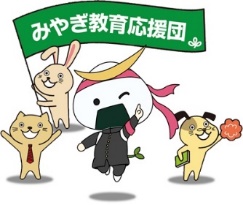 保育所幼稚園認定こども園件件                 回                 回                 回【記入上の留意事項】①　年度中の活動の件数，回数を記入してください。※応援団としての依頼でなくても，子供対象の活動があれば御記入ください。②　年度末までの活動が予定されている場合は，見込みで御記入願います。③　支援した，学校・団体等の名前は，可能な限り御記入願います。④　今年度の活動が無かった場合は，空欄に「活動件数なし」と御記入ください。（任意）⑤　活動の様子について教えてください。別紙「活動の様子報告書」に概要等を記入し，この回答用紙とともにお送りください。保育所幼稚園認定こども園人人                 回                 回                 回【記入上の留意事項】①　年度中の活動の件数，回数を記入してください。※応援団としての依頼でなくても，子供対象の活動があれば御記入ください。②　年度末までの活動が予定されている場合は，見込みで御記入願います。③　支援した，学校・団体等の名前は，可能な限り御記入願います。④　今年度の活動が無かった場合は，空欄に「活動件数なし」と御記入ください。（任意）⑤　活動の様子について教えてください。別紙「活動の様子報告書」に概要等を記入し，この回答用紙とともにお送りください。小学校件件                 回                 回                 回【記入上の留意事項】①　年度中の活動の件数，回数を記入してください。※応援団としての依頼でなくても，子供対象の活動があれば御記入ください。②　年度末までの活動が予定されている場合は，見込みで御記入願います。③　支援した，学校・団体等の名前は，可能な限り御記入願います。④　今年度の活動が無かった場合は，空欄に「活動件数なし」と御記入ください。（任意）⑤　活動の様子について教えてください。別紙「活動の様子報告書」に概要等を記入し，この回答用紙とともにお送りください。小学校人人                 回                 回                 回【記入上の留意事項】①　年度中の活動の件数，回数を記入してください。※応援団としての依頼でなくても，子供対象の活動があれば御記入ください。②　年度末までの活動が予定されている場合は，見込みで御記入願います。③　支援した，学校・団体等の名前は，可能な限り御記入願います。④　今年度の活動が無かった場合は，空欄に「活動件数なし」と御記入ください。（任意）⑤　活動の様子について教えてください。別紙「活動の様子報告書」に概要等を記入し，この回答用紙とともにお送りください。中学校件件                 回                 回                 回【記入上の留意事項】①　年度中の活動の件数，回数を記入してください。※応援団としての依頼でなくても，子供対象の活動があれば御記入ください。②　年度末までの活動が予定されている場合は，見込みで御記入願います。③　支援した，学校・団体等の名前は，可能な限り御記入願います。④　今年度の活動が無かった場合は，空欄に「活動件数なし」と御記入ください。（任意）⑤　活動の様子について教えてください。別紙「活動の様子報告書」に概要等を記入し，この回答用紙とともにお送りください。中学校人人                 回                 回                 回【記入上の留意事項】①　年度中の活動の件数，回数を記入してください。※応援団としての依頼でなくても，子供対象の活動があれば御記入ください。②　年度末までの活動が予定されている場合は，見込みで御記入願います。③　支援した，学校・団体等の名前は，可能な限り御記入願います。④　今年度の活動が無かった場合は，空欄に「活動件数なし」と御記入ください。（任意）⑤　活動の様子について教えてください。別紙「活動の様子報告書」に概要等を記入し，この回答用紙とともにお送りください。高等学校件件                 回                 回                 回【記入上の留意事項】①　年度中の活動の件数，回数を記入してください。※応援団としての依頼でなくても，子供対象の活動があれば御記入ください。②　年度末までの活動が予定されている場合は，見込みで御記入願います。③　支援した，学校・団体等の名前は，可能な限り御記入願います。④　今年度の活動が無かった場合は，空欄に「活動件数なし」と御記入ください。（任意）⑤　活動の様子について教えてください。別紙「活動の様子報告書」に概要等を記入し，この回答用紙とともにお送りください。高等学校人人                 回                 回                 回【記入上の留意事項】①　年度中の活動の件数，回数を記入してください。※応援団としての依頼でなくても，子供対象の活動があれば御記入ください。②　年度末までの活動が予定されている場合は，見込みで御記入願います。③　支援した，学校・団体等の名前は，可能な限り御記入願います。④　今年度の活動が無かった場合は，空欄に「活動件数なし」と御記入ください。（任意）⑤　活動の様子について教えてください。別紙「活動の様子報告書」に概要等を記入し，この回答用紙とともにお送りください。特別支援学校件件                 回                 回                 回【記入上の留意事項】①　年度中の活動の件数，回数を記入してください。※応援団としての依頼でなくても，子供対象の活動があれば御記入ください。②　年度末までの活動が予定されている場合は，見込みで御記入願います。③　支援した，学校・団体等の名前は，可能な限り御記入願います。④　今年度の活動が無かった場合は，空欄に「活動件数なし」と御記入ください。（任意）⑤　活動の様子について教えてください。別紙「活動の様子報告書」に概要等を記入し，この回答用紙とともにお送りください。特別支援学校人人                 回                 回                 回【記入上の留意事項】①　年度中の活動の件数，回数を記入してください。※応援団としての依頼でなくても，子供対象の活動があれば御記入ください。②　年度末までの活動が予定されている場合は，見込みで御記入願います。③　支援した，学校・団体等の名前は，可能な限り御記入願います。④　今年度の活動が無かった場合は，空欄に「活動件数なし」と御記入ください。（任意）⑤　活動の様子について教えてください。別紙「活動の様子報告書」に概要等を記入し，この回答用紙とともにお送りください。PTA団体件件                 回                 回                 回【記入上の留意事項】①　年度中の活動の件数，回数を記入してください。※応援団としての依頼でなくても，子供対象の活動があれば御記入ください。②　年度末までの活動が予定されている場合は，見込みで御記入願います。③　支援した，学校・団体等の名前は，可能な限り御記入願います。④　今年度の活動が無かった場合は，空欄に「活動件数なし」と御記入ください。（任意）⑤　活動の様子について教えてください。別紙「活動の様子報告書」に概要等を記入し，この回答用紙とともにお送りください。PTA団体人人                 回                 回                 回【記入上の留意事項】①　年度中の活動の件数，回数を記入してください。※応援団としての依頼でなくても，子供対象の活動があれば御記入ください。②　年度末までの活動が予定されている場合は，見込みで御記入願います。③　支援した，学校・団体等の名前は，可能な限り御記入願います。④　今年度の活動が無かった場合は，空欄に「活動件数なし」と御記入ください。（任意）⑤　活動の様子について教えてください。別紙「活動の様子報告書」に概要等を記入し，この回答用紙とともにお送りください。子供会件件                 回                 回                 回【記入上の留意事項】①　年度中の活動の件数，回数を記入してください。※応援団としての依頼でなくても，子供対象の活動があれば御記入ください。②　年度末までの活動が予定されている場合は，見込みで御記入願います。③　支援した，学校・団体等の名前は，可能な限り御記入願います。④　今年度の活動が無かった場合は，空欄に「活動件数なし」と御記入ください。（任意）⑤　活動の様子について教えてください。別紙「活動の様子報告書」に概要等を記入し，この回答用紙とともにお送りください。子供会人人                 回                 回                 回【記入上の留意事項】①　年度中の活動の件数，回数を記入してください。※応援団としての依頼でなくても，子供対象の活動があれば御記入ください。②　年度末までの活動が予定されている場合は，見込みで御記入願います。③　支援した，学校・団体等の名前は，可能な限り御記入願います。④　今年度の活動が無かった場合は，空欄に「活動件数なし」と御記入ください。（任意）⑤　活動の様子について教えてください。別紙「活動の様子報告書」に概要等を記入し，この回答用紙とともにお送りください。その他件件                 回                 回                 回【記入上の留意事項】①　年度中の活動の件数，回数を記入してください。※応援団としての依頼でなくても，子供対象の活動があれば御記入ください。②　年度末までの活動が予定されている場合は，見込みで御記入願います。③　支援した，学校・団体等の名前は，可能な限り御記入願います。④　今年度の活動が無かった場合は，空欄に「活動件数なし」と御記入ください。（任意）⑤　活動の様子について教えてください。別紙「活動の様子報告書」に概要等を記入し，この回答用紙とともにお送りください。その他人人                 回                 回                 回【記入上の留意事項】①　年度中の活動の件数，回数を記入してください。※応援団としての依頼でなくても，子供対象の活動があれば御記入ください。②　年度末までの活動が予定されている場合は，見込みで御記入願います。③　支援した，学校・団体等の名前は，可能な限り御記入願います。④　今年度の活動が無かった場合は，空欄に「活動件数なし」と御記入ください。（任意）⑤　活動の様子について教えてください。別紙「活動の様子報告書」に概要等を記入し，この回答用紙とともにお送りください。◆ステッカー･ポスター申請欄 （○印を　欄に御記入ください。）◆ステッカー･ポスター申請欄 （○印を　欄に御記入ください。）◆ステッカー･ポスター申請欄 （○印を　欄に御記入ください。）◆ステッカー･ポスター申請欄 （○印を　欄に御記入ください。）◆ステッカー･ポスター申請欄 （○印を　欄に御記入ください。）← ステッカー← ポスター← ポスター